SIRASINIF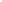 NOKULÜP19/B34Spor Kulübü29/B66Gezi, Tanıtma Ve Turizm Kulübü39/B67Afet Hazırlık Kulübü49/B69Sağlık, Temizlik, Beslenme Ve Yeşilay Kulübü59/B70Çevre Koruma Kulübü69/B71Sosyal Yardımlaşma Ve Dayanışma, Çocuk Esirgeme Kulübü79/B72Sosyal Yardımlaşma Ve Dayanışma, Çocuk Esirgeme Kulübü89/B73Gezi, Tanıtma Ve Turizm Kulübü99/B74Kültür - Edebiyat Ve Kütüphanecilik Kulübü109/B75Spor Kulübü119/B77Kızılay Ve Kan Bağışı Kulübü129/B78Kültür - Edebiyat Ve Kütüphanecilik Kulübü139/B80Medeniyet Ve Düşünce - Değerler Eğitimi Kulübü149/B81Afet Hazırlık Kulübü159/B82Sosyal Yardımlaşma Ve Dayanışma, Çocuk Esirgeme Kulübü169/B84Çevre Koruma Kulübü179/B86Kültür - Edebiyat Ve Kütüphanecilik Kulübü189/B87Gezi, Tanıtma Ve Turizm Kulübü199/B88Medeniyet Ve Düşünce - Değerler Eğitimi Kulübü209/B90Sağlık, Temizlik, Beslenme Ve Yeşilay Kulübü219/B91Kızılay Ve Kan Bağışı Kulübü229/B92Kızılay Ve Kan Bağışı Kulübü239/B93Sosyal Yardımlaşma Ve Dayanışma, Çocuk Esirgeme Kulübü249/B94Afet Hazırlık Kulübü259/B95Afet Hazırlık Kulübü269/B96Gezi, Tanıtma Ve Turizm Kulübü279/B97Spor Kulübü289/B98Çevre Koruma Kulübü299/B101Kızılay Ve Kan Bağışı Kulübü309/B104Gezi, Tanıtma Ve Turizm Kulübü319/B 107Spor Kulübü329/B109Kültür - Edebiyat Ve Kütüphanecilik Kulübü339/B110Sağlık, Temizlik, Beslenme Ve Yeşilay Kulübü349/B112Sağlık, Temizlik, Beslenme Ve Yeşilay KulübüPelin GÜREL KARAKURT9/B Sınıf ÖğretmeniHayrettin KALDIRIMMüdür Yardımcısı